Directorio de Agencias de PRDirectorio de Municipios de PRDirectorio de Agencias Federales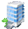 Oficina CentralDirección PostalTeléfonos / FaxHorario de ServicioAve. Ponce de León Edif. Mercantil Plaza, Piso 8Hato ReyPO Box 191118San Juan, PR 00919-1118Tel.: (787) 729-0160 Tel Audio Impedido: (787) 268-3735 (TTY)Fax.: (787) 728-8070Lunes a viernes8:00am – 4:30pmEjecutivo:Lcdo. Iván A. Clemente Delgado, Administrador InterinoCerca de:Milla de Oro. MercantilWeb:http://www.arv.gobierno.pr/ Sombrilla:Departamento del Trabajo y Recursos HumanosMapa:Ruta AMA:B21, MIIParada TU: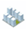 Oficinas de Servicio a través de Puerto RicoOficinas de Servicio a través de Puerto RicoOficinas de Servicio a través de Puerto RicoOficinas de Servicio a través de Puerto RicoDirección FísicaDirección PostalTeléfonos / Fax Horario de ServicioARECIBOARECIBOARECIBOARECIBO1542 Ave. MiramarCarretera #2 Bo. San DanielArecibo, PR 006121542 Ave. MiramarCarretera #2 Bo. San DanielArecibo, PR 00612Tel.: (787) 815-7000                                         Tel.: (787) 879-3533: Oficina de Director Tel.: (787) 729-0160                                         Ext. 1100 – Recepción                                   1106 – Oficina de Presupuesto                    1109 – Oficina del Director                           1111 – Oficina de Administración Tel Audio Impedido: (787) 268-3735 (TTY)Fax: (787) 817-0966 Lunes a viernes7:30am – 4:00pmBAYAMÓNBAYAMÓNBAYAMÓNBAYAMÓNVictory Shopping CenterCarretera 167Bayamón, PR. 00958Altos de National LumberCall Box 40002Bayamón, PR. 00958	Tel.: (787) 779-7400 Tel.: (787) 729-0160 Ext. 5101 – Oficina de Administración 5102 – Oficina de Consejería5112 -  Oficina de ServicioTel Audio Impedido: (787) 268-3735 (TTY)Fax: (787) 779-1890Lunes a viernes7:30am – 4:00pmCAGUASCAGUASCAGUASCAGUASCarretera #1                                           Ave. Angora #4                                               Bo. Bairoa                                           Caguas, PR 00726 PO Box 4966Caguas, PR 00726-4966Tel: (787) 704-0736Tel: (787) 704-0605Tel: (787) 729-0160 ext 6152, 6144Tel Audio Impedido: (787) 268-3735 (TTY)Fax: (787) 746-3205Fax: (787) 703-0910Lunes a viernes7:30am – 4:00pmMAYAGÜEZMAYAGÜEZMAYAGÜEZMAYAGÜEZ351 Ave HostosEdificio Medical Emporium Suite 401Mayagüez, PR. 00680351 Ave HostosEdificio Medical Emporium Suite 401Mayagüez, PR. 00680Tel.: (787) 833-6290Tel.: (787) 831-6375Tel Audio Impedido: (787) 268-3735 (TTY)Fax: (787) 832-6044Lunes a viernes7:30am – 4:00pmPONCEPONCEPONCEPONCECarretera 14 Km. 4.4 Ave. Tito Castro Ponce, PR Al lado del CTS Lila MayoralPO Box 7871Ponce, PR 00732-7871Tel.: (787) 842-6122Tel.: (787) 729-0160 Ext. 4126 – Recepcion Ext. 4181 – Oficina Centro de Apoyo y Modalidades de EmpleoTel Audio Impedido: (787) 268-3735 (TTY)Fax: (787) 848-4821 Lunes a viernes8:00am – 4:30pmSAN JUANSAN JUANSAN JUANSAN JUANEdif. Eduardo Barreras 4to piso Avenida Barbosa #602San Juan, PR 00919Apartado 191741San Juan, PR. 00919-1741Tel.: (787) 294-4860Tel.: (787) 729-0160 Ext. 3100 – Recepcion Tel Audio Impedido: (787) 268-3735 (TTY)Fax: (787) 766-1651Fax: (787) 765-1305Lunes a viernes7:30am – 4:00pm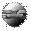 Otros Enlaces